Мая - пятницаРАЗВИТИЕ РЕЧИ   «Профессии»Воспитатель:
Сегодня мы поговорим о том, кто и как работает и трудится .
За то что люди работают , они получают зарплату, развиваются и становятся успешными.
А кто мне назовет или вспомнит , как назвать тот или иной вид деятельности , в котором человек получает свою зарплату? ( профессия)
Правильно. Есть много различных  профеccий. И сейчас мы о них узнаем, поиграв в речевые игры.1. Игра «Кто чем управляет»
Воспитатель: 
А давайте узнаем, кто чем управляет? Поможете мне?
Автобусом управляет? - водитель
Поездом управляет ?- машинист
Вертолетом управляет? - вертолетчик
Самолетом управляет?- летчик
Кораблем управляет ?- капитан
Мотоциклом управляем ?- мотоциклист
Велосипедом управляет? - велосипедист
Ракетой управляет? - космонавт
2.  Игра “Кто что делает и где работает?” (Упражняем ребенка в ответе полным предложением, например: “Врач лечит людей, выписывает лекарства, работает в больнице”)Строитель —                         Сапожник –Водитель —                           Швея —                          Повар —                                 Портной —Продавец —                           Библиотекарь —Парикмахер —                       Почтальон —Свинарка  —                          Телятница —Доярка —                               Птичница —Пастух —                                Конюх —Маляр —                                 Воспитатель —Учитель —             3. Игра “Исправь ошибку”
Воспитатель: 
Ребята, а сейчас мы с вами поиграем в одну игру , где правила будут просты, вам лишь требуется исправить за мной ошибки , которые я допустила. 
Cтроитель управляет cамолетом - Строитель стоит дом.
Пожарный лечит людей - Пожарный тушит пожары.
Швея красит дом - Швея шьет одежду.
Парикмахер стирает белье - Парикмахер стрижет людей.
Почтальон пасёт коров - Почтальон разносит почту.
Дворник варит обед - Дворник подметает двор.
Летчик управляет машиной - Летчик управляет самолетом.

4. Физкультурная минутка “Профессиональная”
Повар варит кашу. (Имитация с вращением кистей рук)
Плащ портниха шьет. (Махи руками)
Доктор лечит Машу. (Открыть и закрыть ротик, высунув язычок)
Сталь кузнец кует. (Хлопки)
Дровосеки рубят. (Махи с наклонами)
Строят мастера. (Имитация с прыжками вверх)
Что же делать будет, (Поднимание плеч)
Наша детвора?5.Игра “Скажи какой, какая?” (образование относительных прилагательных).У слесаря инструменты — слесарные.У повара колпак —                   У боксёра перчатки  —У швеи машинка —                     У маляра кисточка —У учителя указка —  У сапожника молоток –У маляра кисточки —   
6. Игра с воздушным шаром  или мячом  “Что будет, когда перестанут ... ”
Воспитатель:
Я буду давать мяч  и задавать вопрос, а вы должны мяч взять и ответить на мои вопросы. Приготовились?
Что будет, если:
- повара перестанут готовить пищу?
- врачи перестанут лечить людей?
- учителя перестанут учить детей?
- строители перестанут строить дома?
- все водители откажутся сесть за руль?
- дорожная служба перестанет следить за состоянием дорог?
Дети отвечают.

7. Пальчиковая гимнастика «Кашевар»
Повар готовил обед, (Ребром ладони дети стучат по столу)
А тут отключили свет.
Повар леща берет (Загибают большие пальцы.)
И опускает в компот.
Бросает в котел поленья, (Загибают средние пальцы.)
Угли бьет поварёшкой. (Загибают безымянные пальцы.)
Сахар сыплет в бульон. (Загибают мизинец.)
И очень доволен он. (Разводят руками)8.Игра “Что делают этим инструментом” (Тренируем ответ полным предложением: “Что делают молотком? Молотком забивают гвозди”).Кистью —                      ножницами —                      отверткой —        пилой —                         лопатой —                            весами —                     граблями —                  градусником —                    иголкой —половником —             утюгом —                             гвоздём —ведром —                      шприцом —                         смычком —Итог занятия. Воспитатель:
Мы сегодня с вами обсуждали о многих профессиях, как эти люди работают .
А сейчас закройте глаза  и представим , кем бы вы хотели стать? какая профессия для вас более интересна и хотели бы ею заниматься? ( ребенок отвечает)  Что ты будешь делать работая по этой профессии?В заключении покажите ребенку видеоролик о профессиях:
https://youtu.be/J90QHB6t0sg      https://youtu.be/2K1ZVzV613g 
Порекомендовать родителям:
- рассказать ребёнку о своей профессии (где вы работаете, что делаете, какую пользу приносит ваша работа людям); 
РИСОВАНИЕ Дорогие ребята, учебный год подходит к концу. Вы уже совсем большиестали и пойдете в школу.На последок, хотелосьбы узнать, что (а может и кто) вам больше всегозапомнилось ипонравилось в детском саду. Нарисуйте,пожалуйста, а фото пришлите.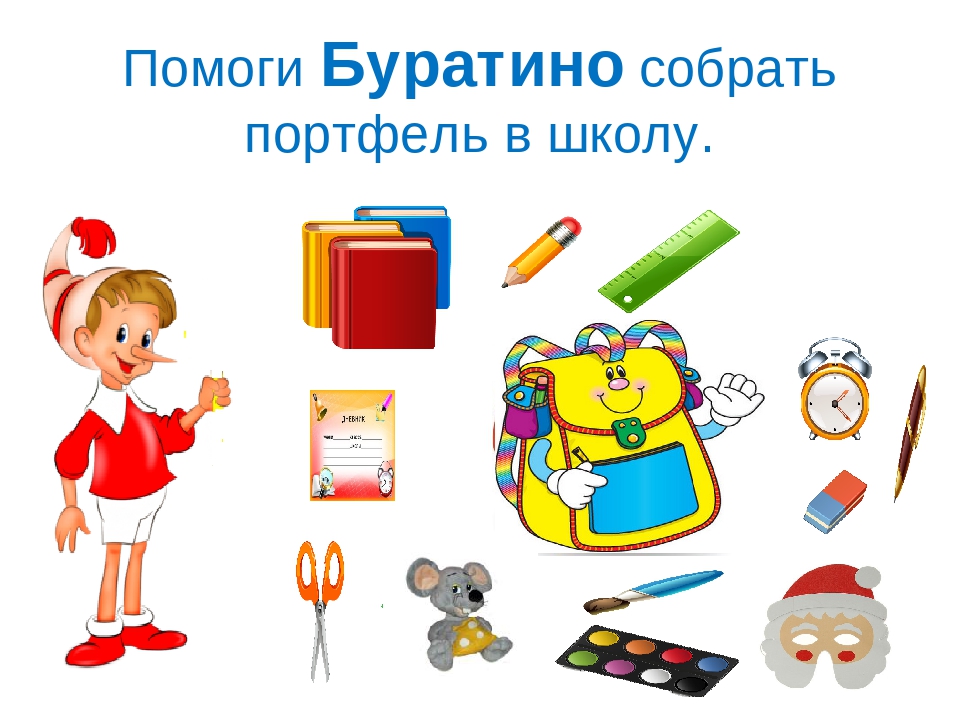 